			Palamides Bander Deliveries – Since 1972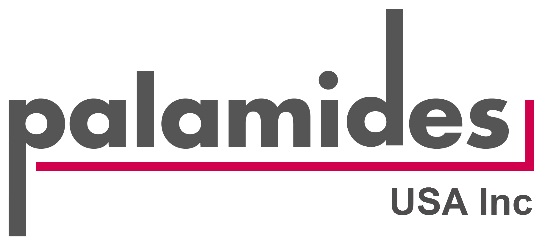 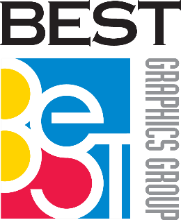 Palamides, founded in Stuttgart, Germany, manufactures automatic banding deliveries and stacking deliveries. With over 3,600 installs worldwide, Palamides is globally recognized in the Graphic Arts market. Palamides is the premiere automatic delivery for Folders, Saddle Stitchers, and other machines. They offer a wide range of equipment that can band, stack or do both simultaneously. Delta Series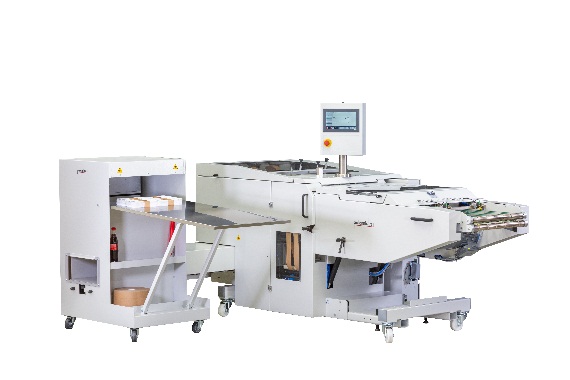 Gamma Series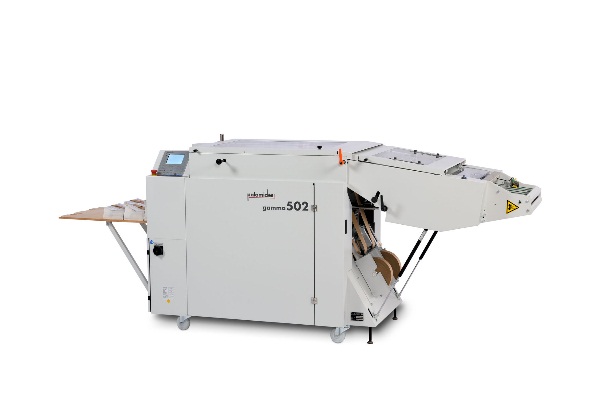 Mitra Series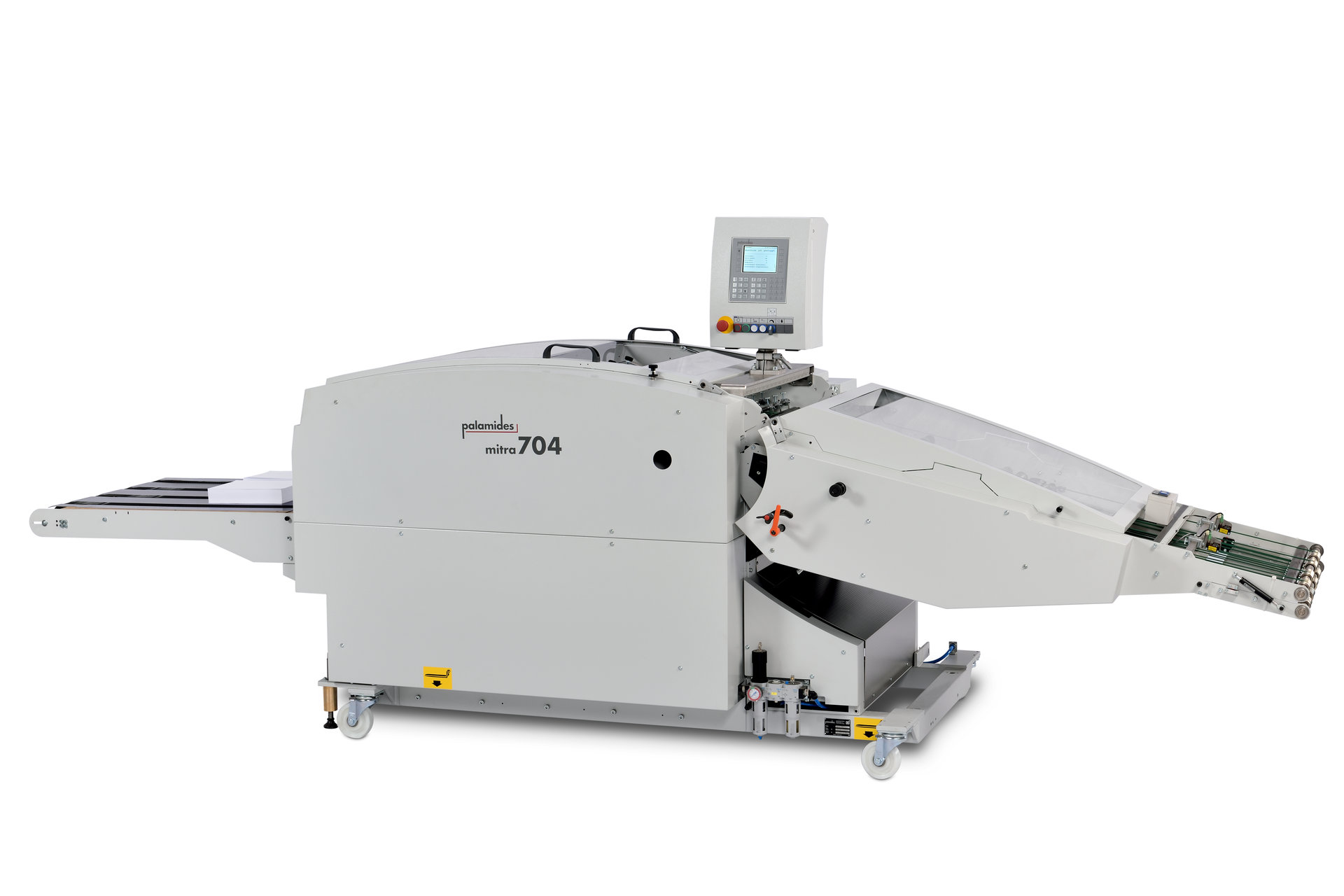 ModelsDelta 502Delta 703Delta 705Gamma 502Mitra 500Mitra 700FunctionBanderBander & StackerSheet StackerPerformance 600 Bundles/Hour per Stream600 Bundles/Hour per Stream800 Stacks/HourNumber of StreamsDelta 502: 2Delta 703: 3Delta 705: 5Gamma 502: 2Up to 6Max. Format RangesDelta 502: 12.59” x 20.86”Delta 703: 12.59” x 31.49”Delta 705: 12.59” x 31.49”9.25” x 20.07”Mitra 500: 14” x 20”Mitra 700: 14” x 30”Min. Format Ranges2.75” x 4.13”3.74” x 5.51”4.75” x 4.75”Band WidthDelta 502: 1.96” (50mm)Delta 703: 1.96” (50mm)Delta 705: 1.18” (30mm)1.96” (50mm)N/AStack HeightMinimum: 0.39”Maximum: 5.9”Minimum: 0.78”Maximum: 4.72”Minimum: 0.78”Maximum: 7.87”Machine DimensionsDelta 502: 8.9’ x 7.3’Delta 703 & 705: 8.9” x 9.1’11.2’ x 3.2’13’ x 9.8’Banding MaterialsKraft Paper & LDPEKraft Paper & LDPEN/APressing Station3.5 Tons1.2 TonsN/AProductsSignatures, Flyers, Brochures, & MailingsSignatures, Flyers, Brochures, & MailingsSingle Sheets, Dies & BlanksOptional FeaturesAnti-Static DeviceSmall Format DeviceAir BlastExtension BufferAnti-Static DeviceSmall Format DeviceAir BlastExtension BufferAnti-Static DeviceBar Code ReaderAir BlastCamera for End of SetCompatible EquipmentSaddle Stitchers, Folders, Mailers, and moreSaddle Stitchers, Folders, Mailers, and moreDigital Printers, Die Cutters, Rotary Cutters, and more 